Inset Days & Staff MeetingsOverviewECM can provide and arrange all your INSET Day and Staff Meeting needs. Choose from our full offer of CPD topics or request a bespoke INSET or Staff Meeting delivery. INSET and Staff Meetings can be delivered to small and larger groups, with clusters of schools joining up for shared CPD. As demand is usually around the same time as many other schools, it is advisable to book well in advance to ensure your booking and needs can be met. Some of our most popular INSET Day and Staff Meeting topics:Ensure your subject curriculum intent is high quality and will stand up to inspection scrutinyDeep Dives in all subjectsGiving strong account in your subjectOutstanding Subject Leadership 1: Role of the subject leader in the Inspection Framework Outstanding Subject Leadership 2: Securing robust subject Self-Evaluation and developing planning in the Inspection Framework - Establishing a clear vision and strategic direction for your subject in the coming year through rigorous self-evaluation and strategic planningOutstanding Subject Leadership 3: Monitoring, coaching and mentoring in your subject in the NEW Inspection Framework  - Developing systematic, efficient and highly effective systems for monitoring in your subject. The "how" of coaching, mentoring and feedback to secure the best learning, teaching and pupil outcomes in your subject.Outstanding Subject Leadership 4: Improving outcomes in your subject through Training, Coaching, Modelling and MentoringMetacognition - Developing learner independence to secure better / improved outcomes.Teaching to improve memory, building knowledge using cognitive load theory - practical solutions for subject leaders and class teachersFurther details and other session titles can be found on our website.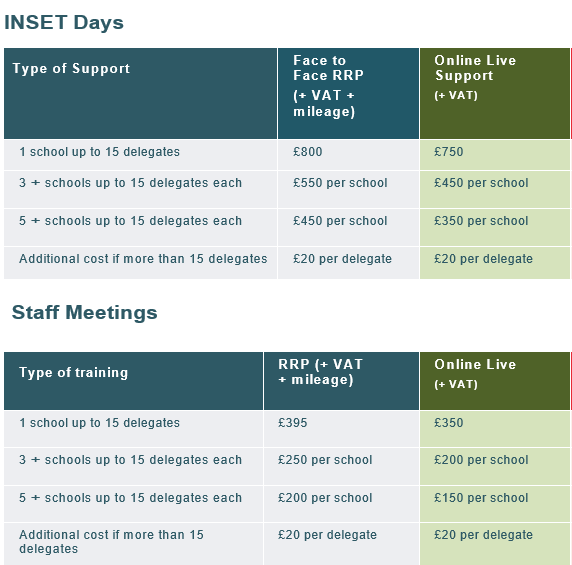 Please contact us (contact details below) for further information or to request an Inset Day.